for immediate releaseTake a Fresh Look at Northern Lights Hand-poured in the USA since 1978Wellsville, NY │June 2016Northern Lights, based in Wellsville, NY, is a local treasure, creating designer candles and home décor fragrance accessories with an eye for simplistic style and passion for trendy and unique design since 1978.Northern Lights’ vessels come from responsible sources and are designed to be repurposed, setting the company apart from many others on the market.  Many vessels are hand painted by trained artisans to create a true gift that can be treasured long after the candle is enjoyed.  The company uses 100% cotton wicks as well as a soy blended wax for a clean, smokeless, and long lasting burn.  Each candle is hand poured right in the Wellsville, NY facility and packaged with care for customers and independent retailers alike.  This combination of quality components gives their artisan made candles their clean burning qualities, superior fragrance throw and contributes to their long-lasting value.  By sourcing materials both domestically and internationally, Northern Lights is able to support local artists and their communities around the world.  Northern Lights products are available for purchase online at www.northernlightscandles.com and by calling 800.836.8797.**Hi-Res images available upon request**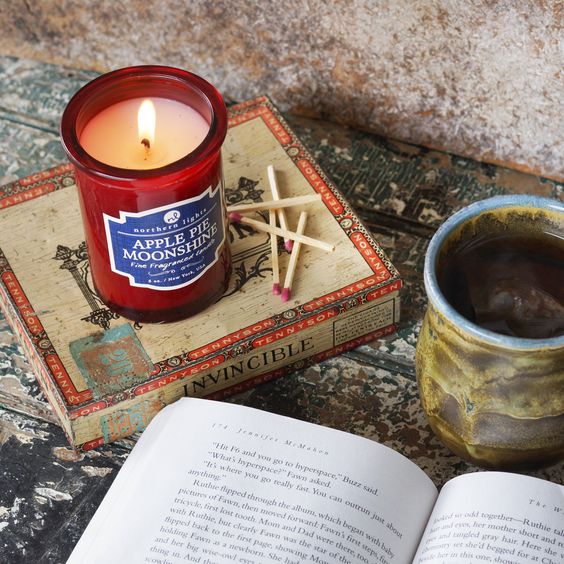 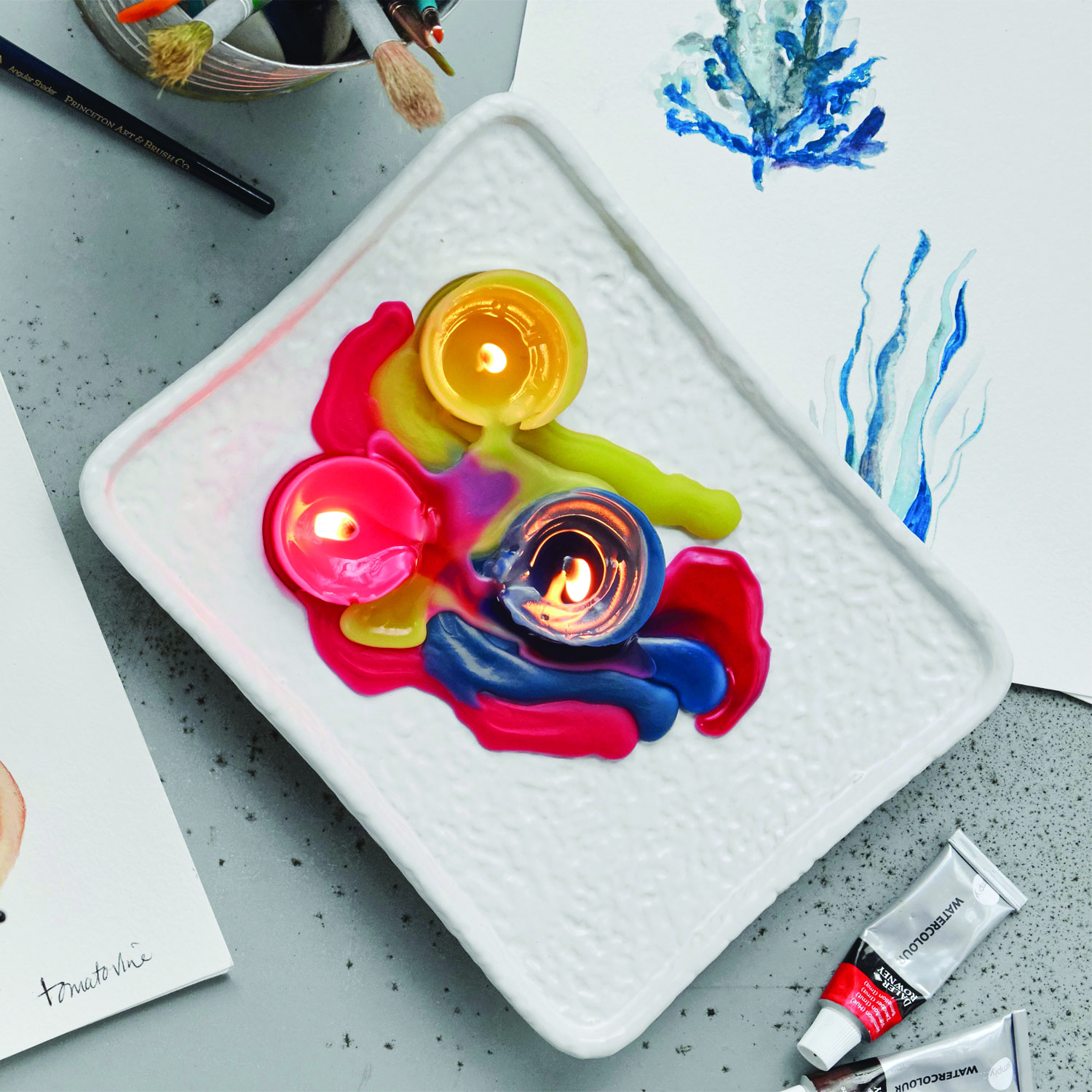 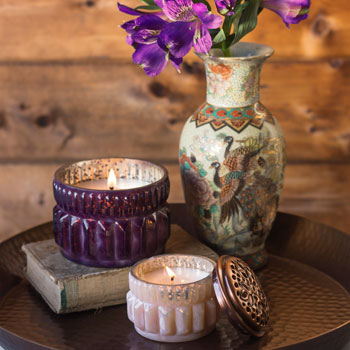 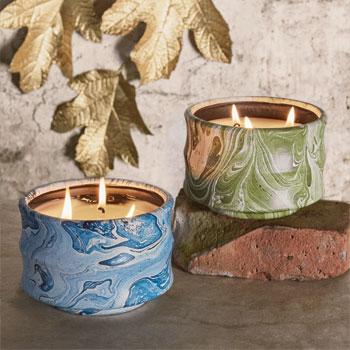 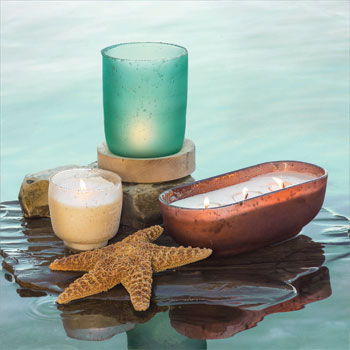 